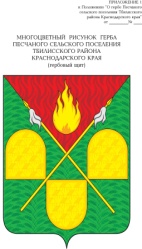 АДМИНИСТРАЦИЯ ПЕСЧАНОГО СЕЛЬСКОГО ПОСЕЛЕНИЯ ТБИЛИССКОГО РАЙОНАПОСТАНОВЛЕНИЕ от «2» декабря 2021 года                                                                                № 59х. ПесчаныйОб изменении адресного номера жилому дому и земельному участку	В связи с регистрацией земельного участка и жилого дома на территории Песчаного сельского поселения Тбилисского района в                   х. Песчаный по ул. Молодежная, №3, руководствуясь Федеральным законом от 06 октября 2003 года № 131-ФЗ «Об общих принципах местного самоуправления в Российской федерации», статьями 31, 58 60 устава Песчаного сельского поселения Тбилисского района,   п о с т а н о в л я ю:	1. Изменить адрес жилому дому площадью 36,4 кв.м, кадастровый номер 23:29:0701002:252 и земельному участку площадью 5000 кв.м, кадастровый номер 23:29:0701002:77, расположенным в х. Старо-армянском, ул. Красная №56, на адрес:- 352355, Краснодарский край, Тбилисский район, х. Староармянский                     ул. Красная, д. 56.	2. Эксперту, специалисту администрации  (Олехнович) произвести запись в лицевом счете в похозяйственной книге администрации Песчаного сельского поселения.	3. Постановление вступает в силу со дня его подписания. Исполняющий обязанности главыПесчаного сельского поселенияТбилисского района 							        И.В. Селезнёв